Lampiran 1.Hasil identifikasi kunyit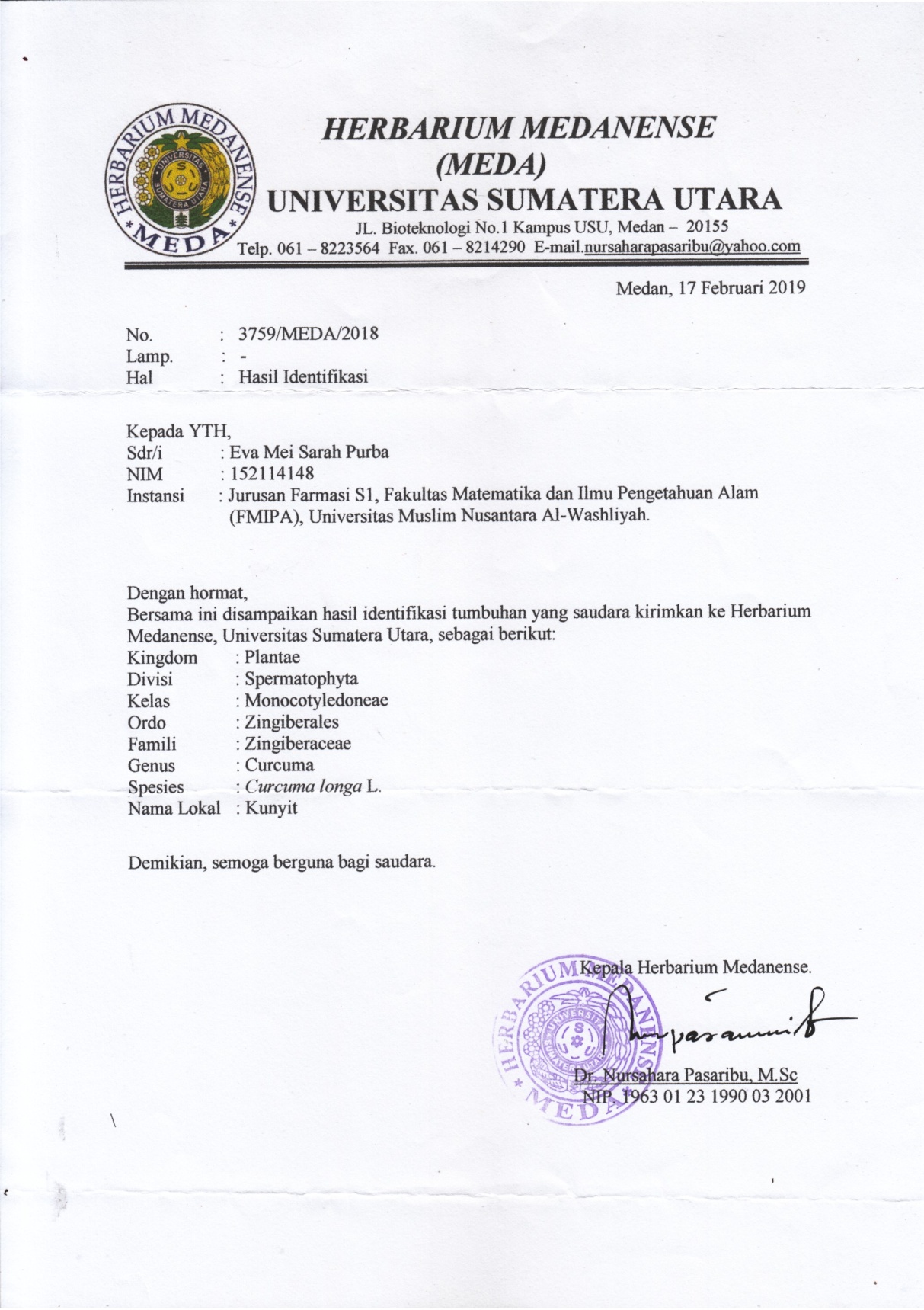 Lampiran 2. Hasil Identifikasi Kemiri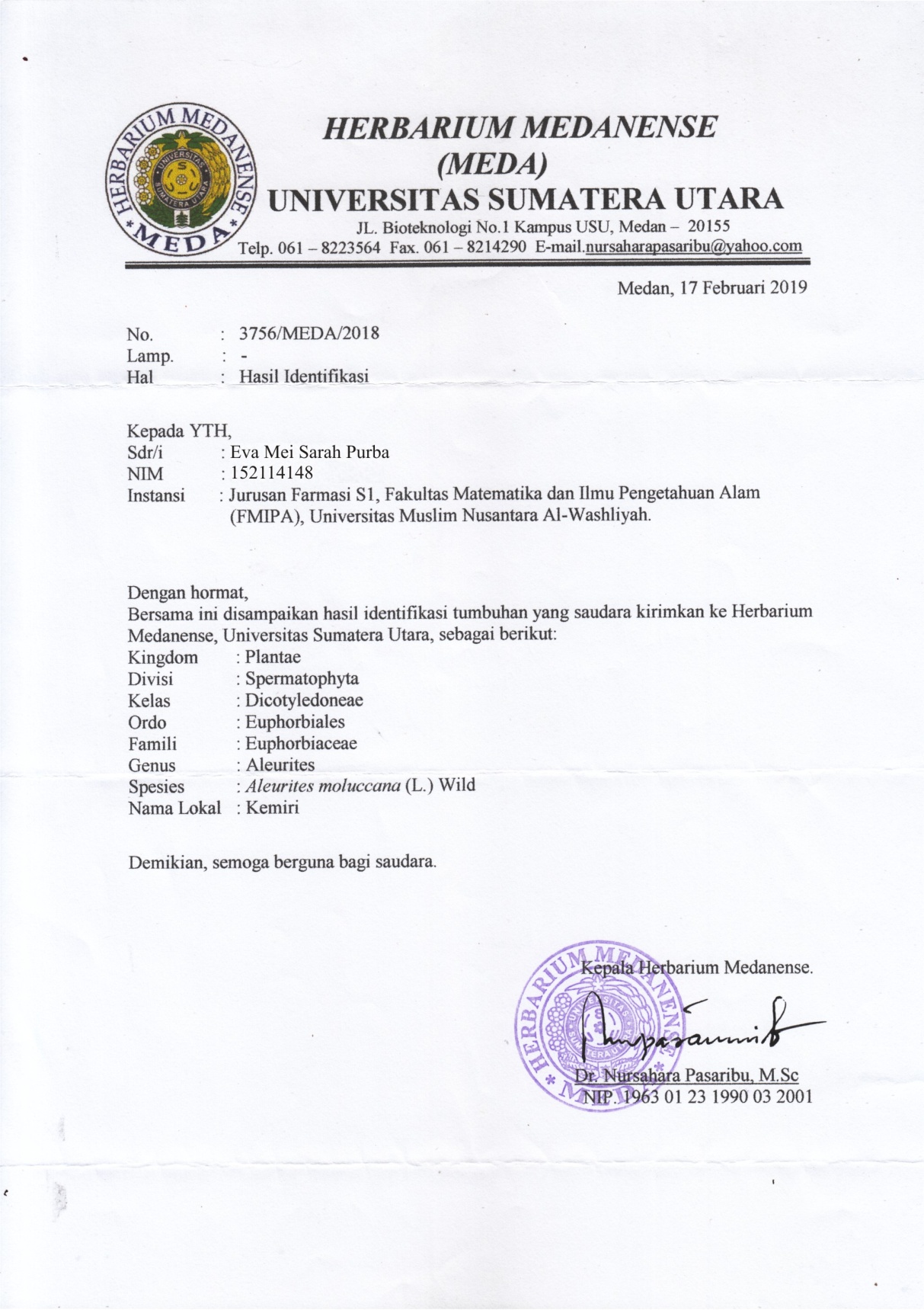 Lampiran  3. Sampel Kemiri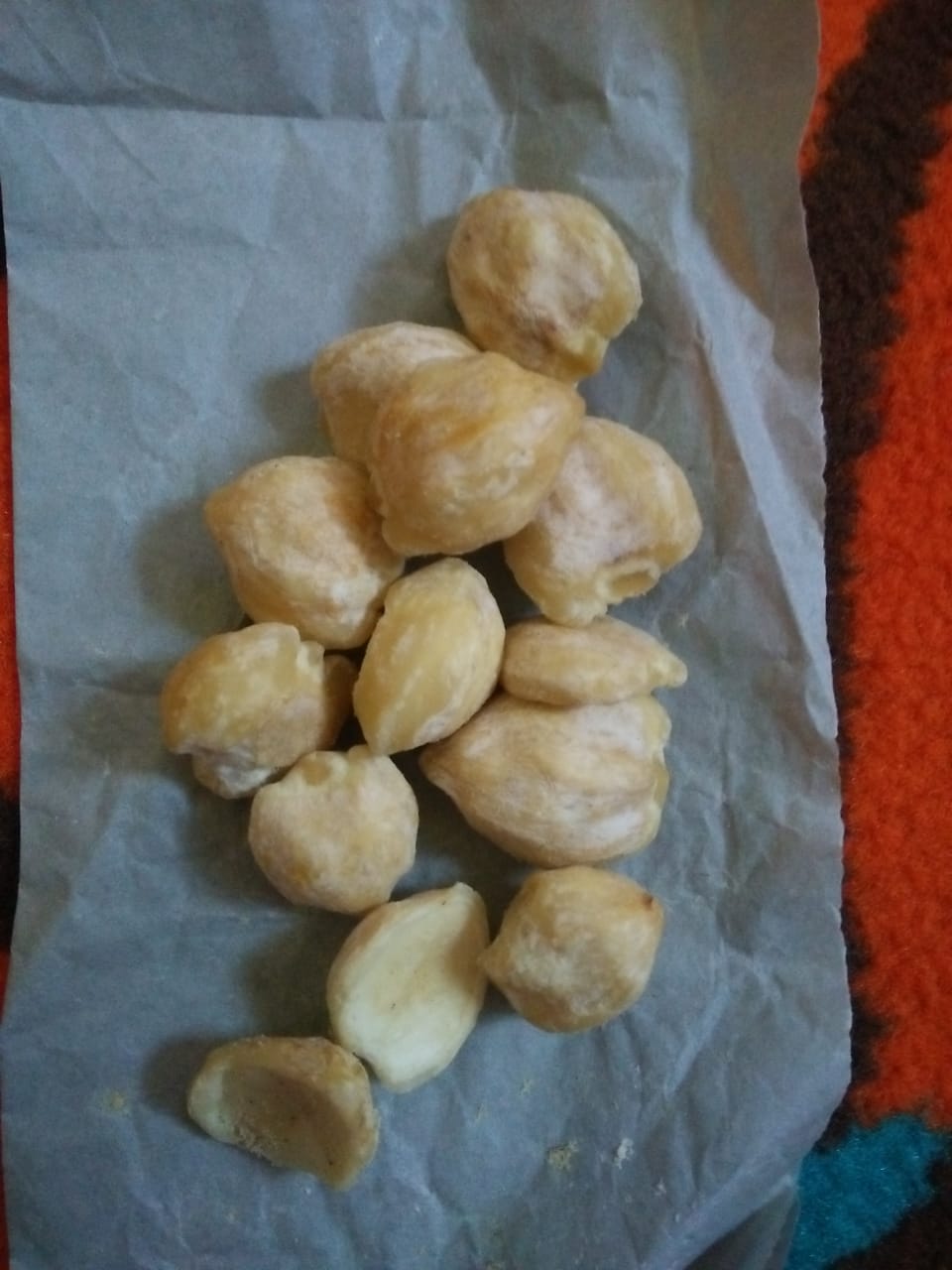 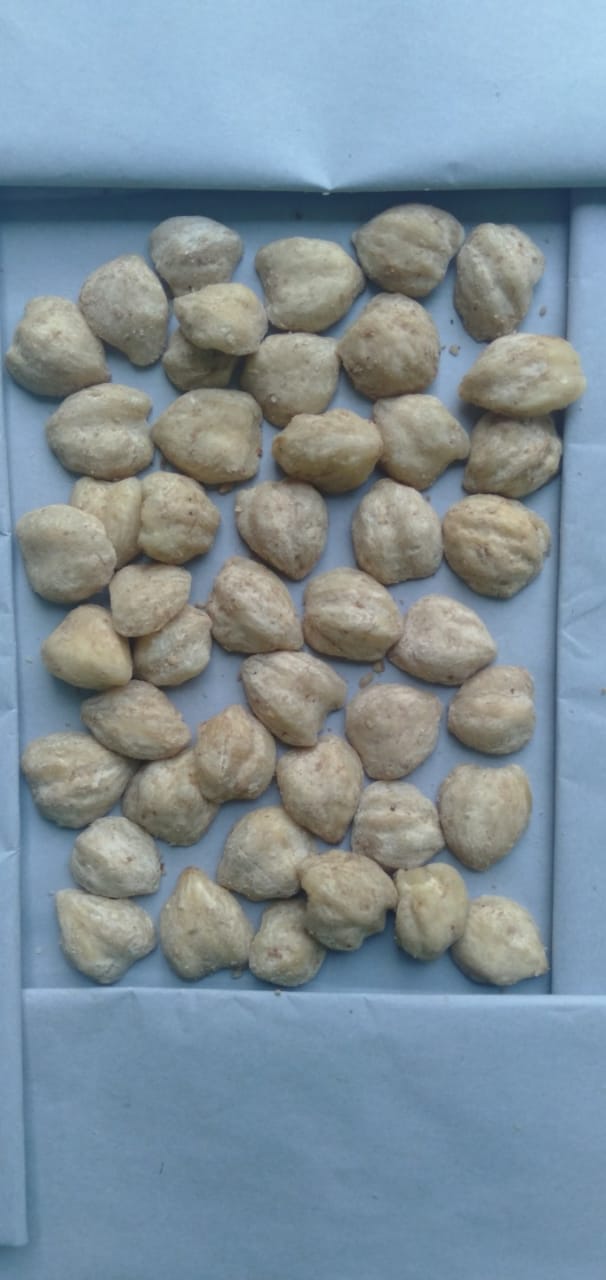 	Kemiri sebelum di sangrai 		       Kemiri setelah di sangrai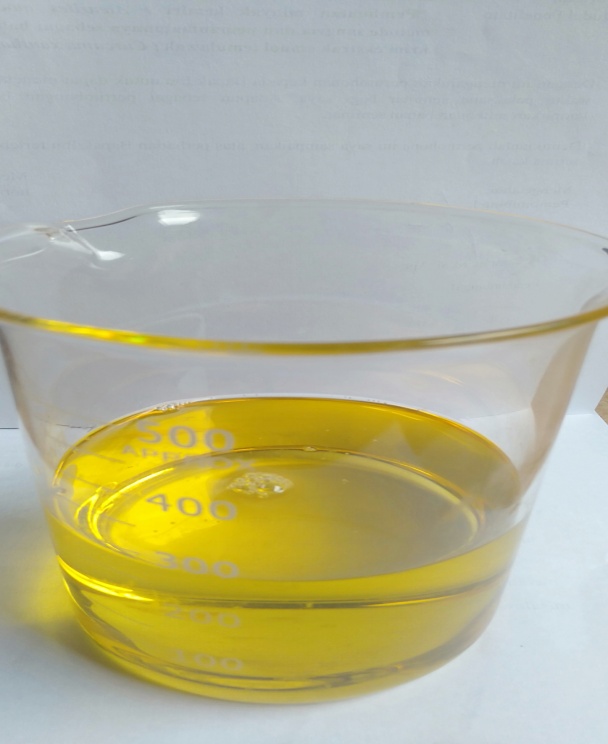 				Hasil isolasi minyak kemiriLampiran 4. Sampel Kunyit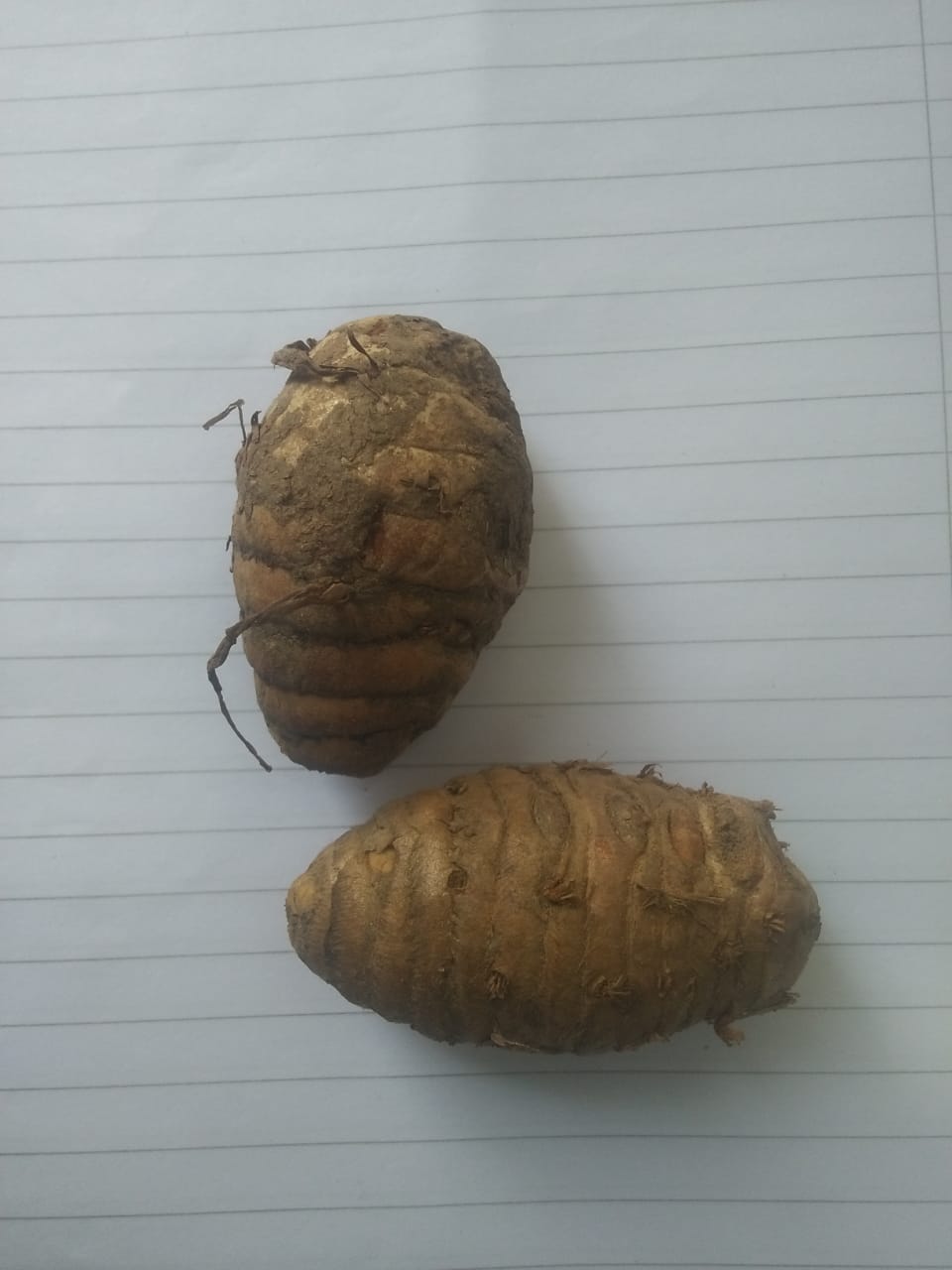 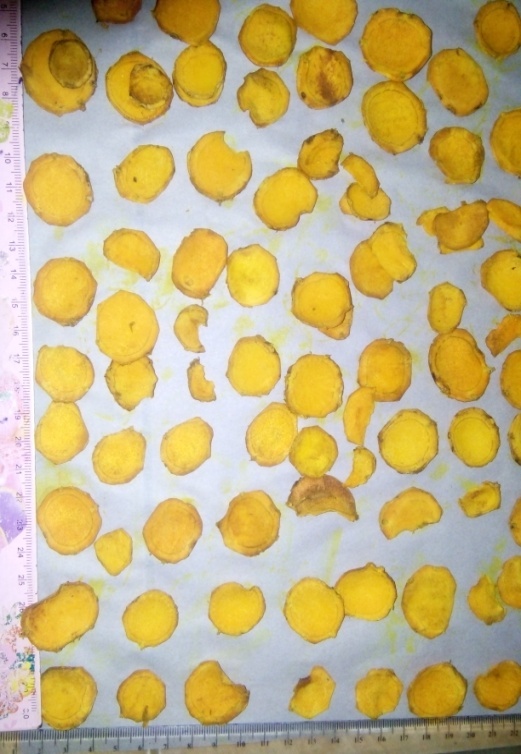       Kunyit dalam bentuk utuh			Kunyit  pada saat pengeringan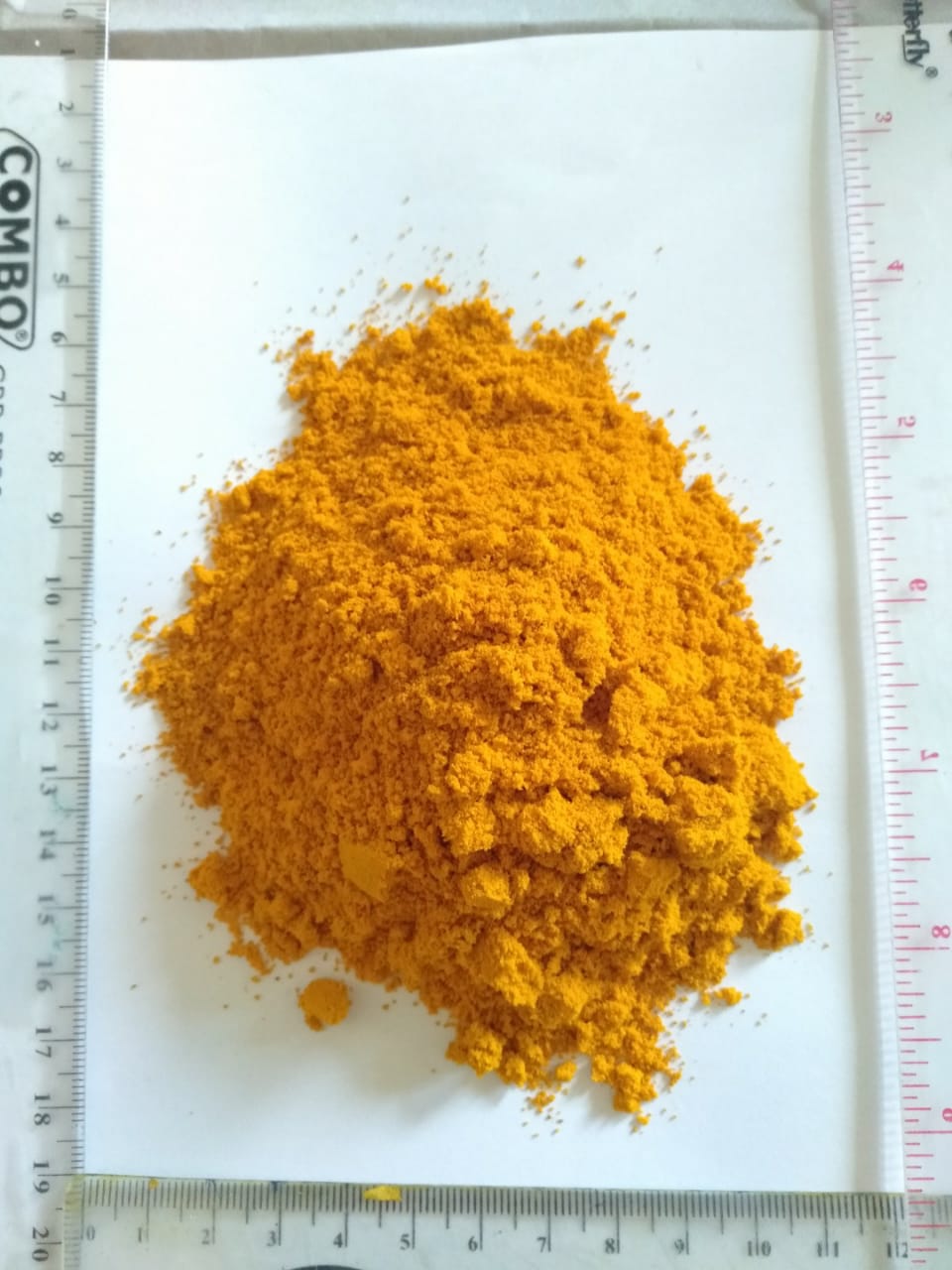 				       Serbuk  kunyitLampiran  5. Alat yang digunakan saat penelitian	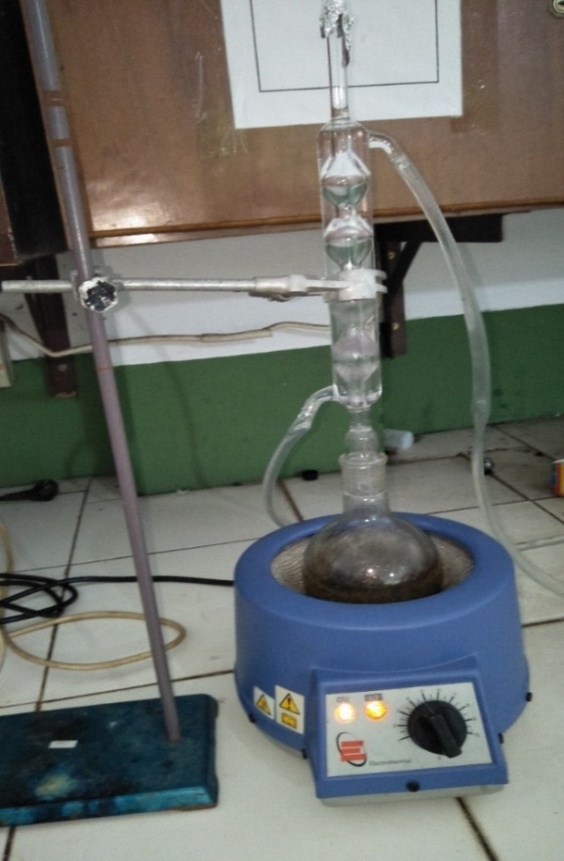 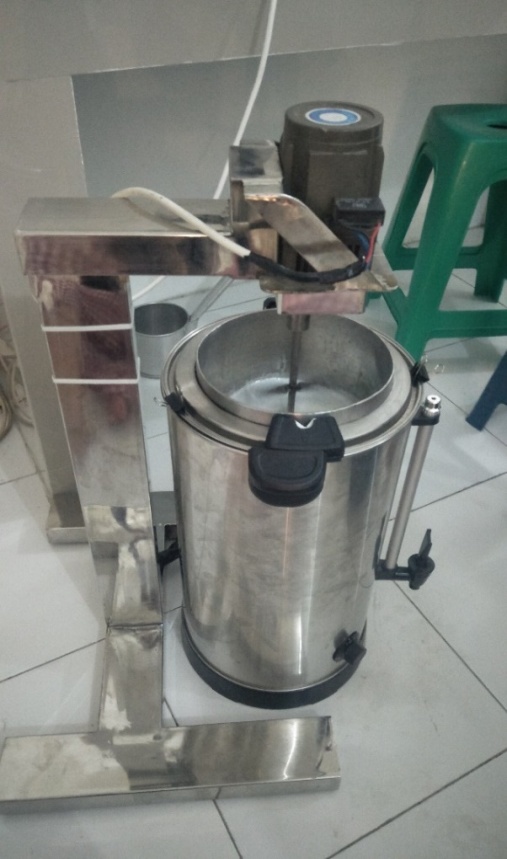 	Alat refluks				      Alat krim modifikasi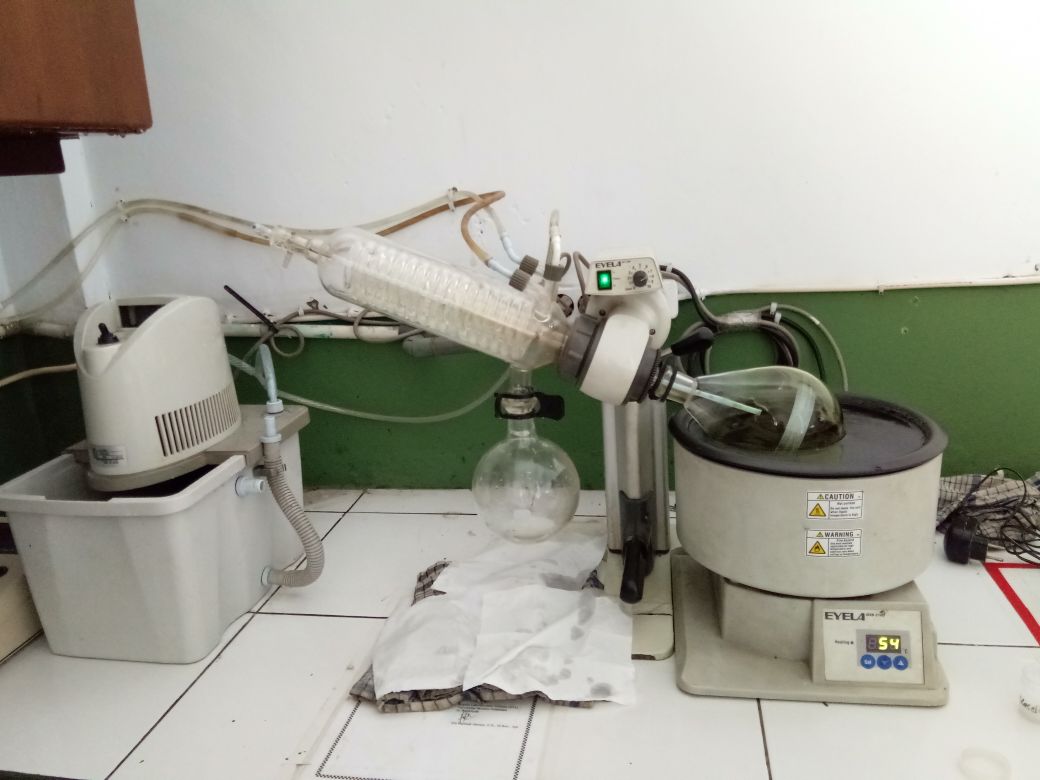 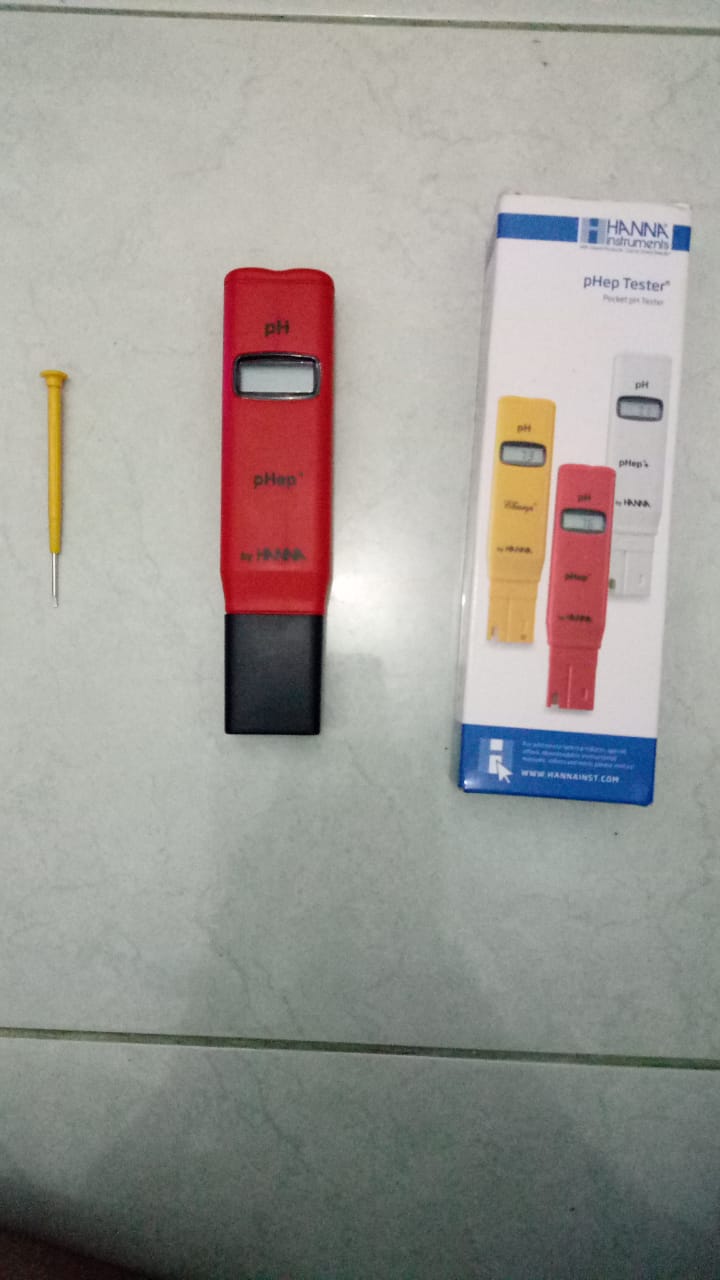          Alat  rotary evaporator				Ph meter Lampiran 6. Evaluasi sediaan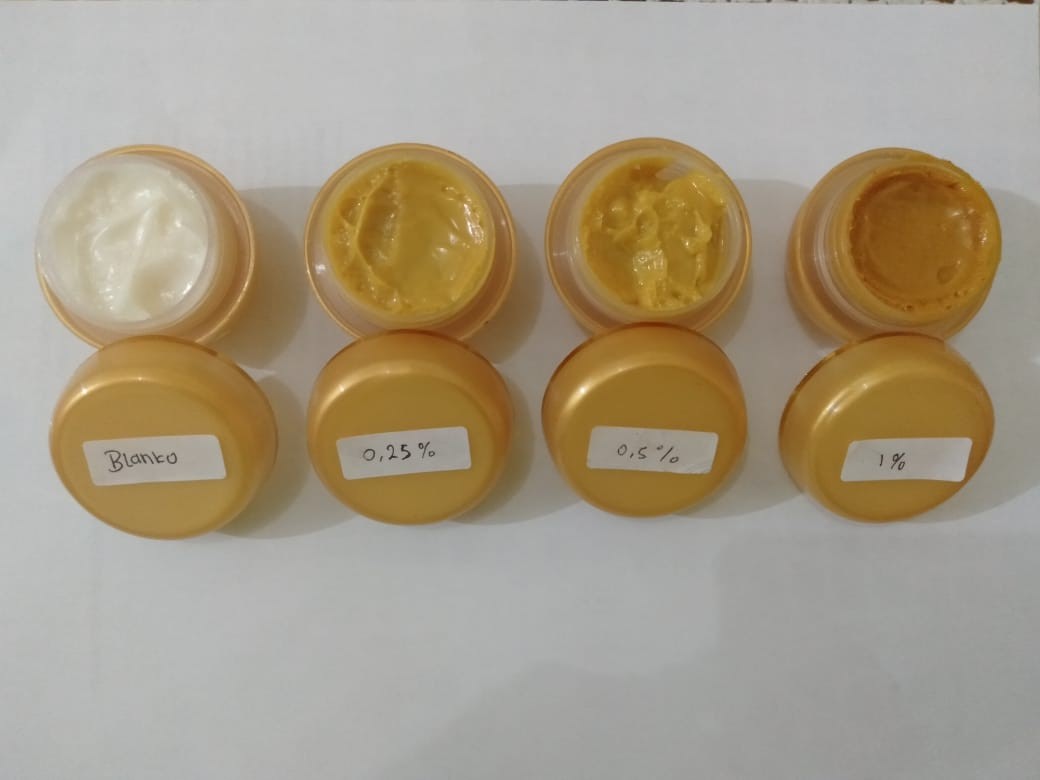 Uji evaluasi sediaan perubahan warna pada minggu ke- 1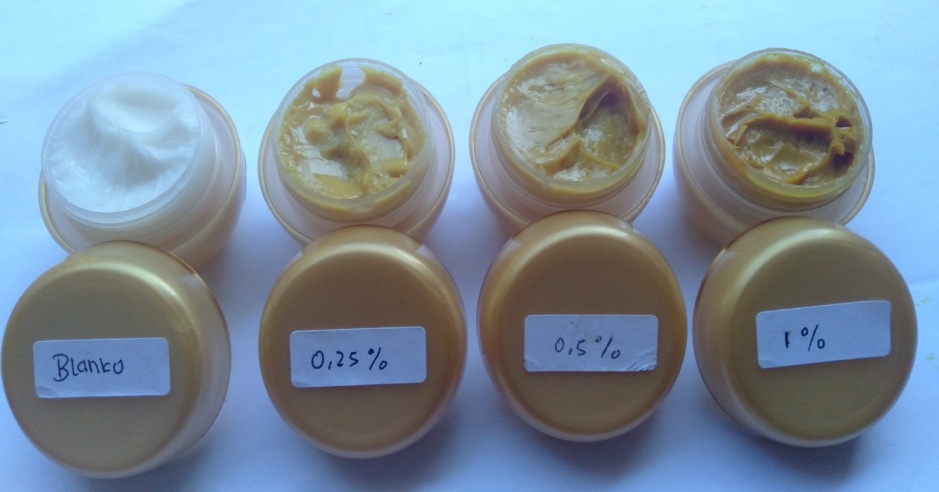 Uji evaluasi sediaan perubahan warna pada minggu ke- 7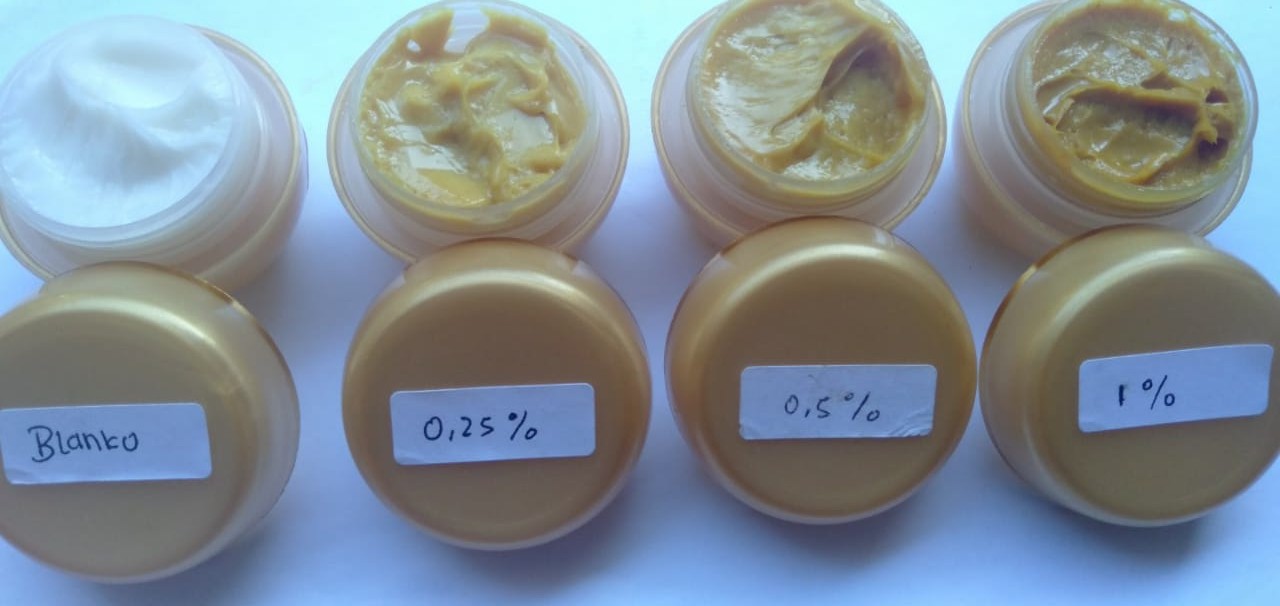 Uji evaluasi sediaan perubahan warna pada minggu ke- 12 Lampiran 7. Pengujian pH sediaan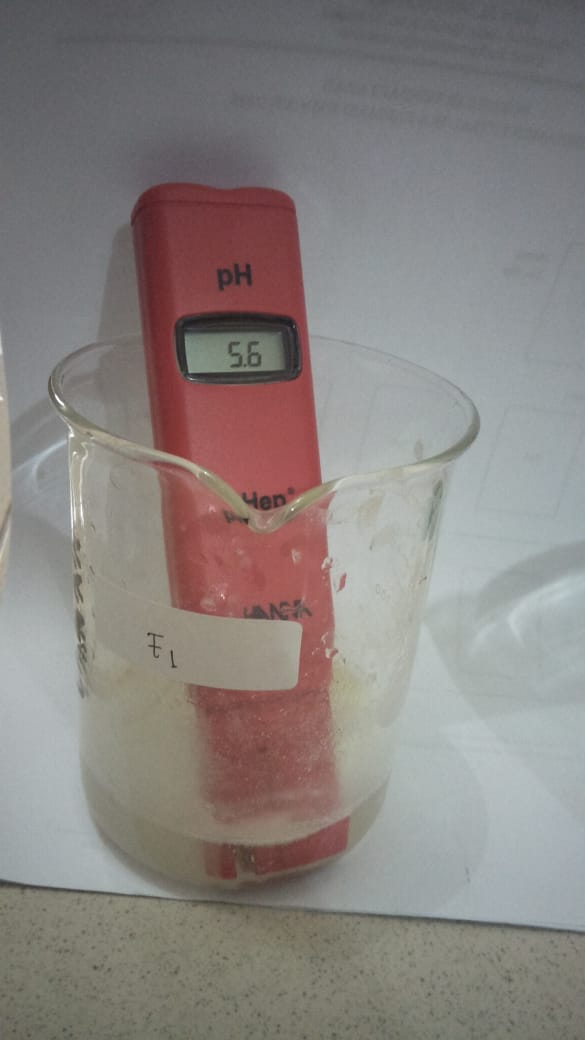 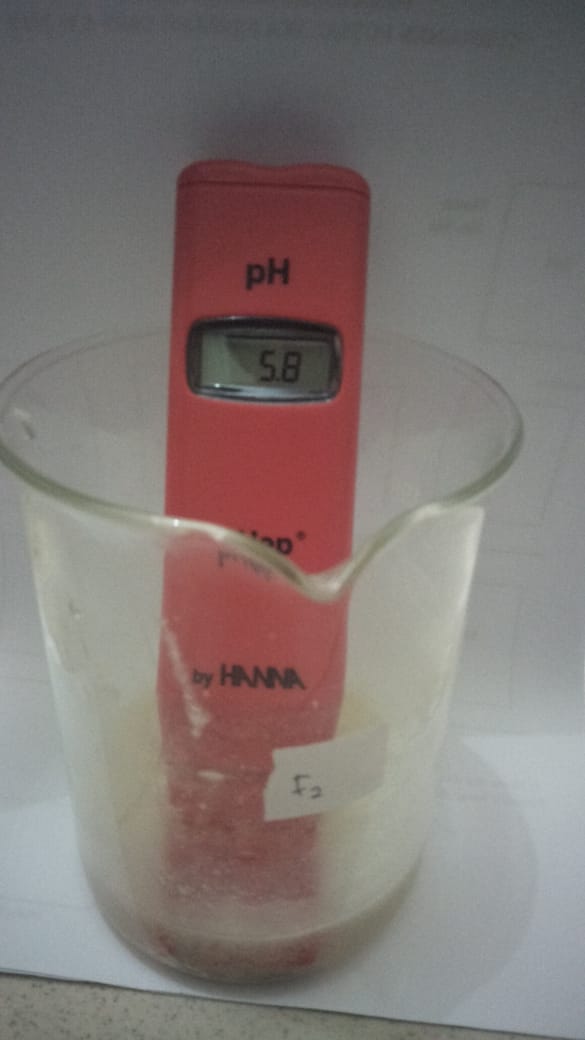 Pengukuran pH sediaan krim F1 (0.25 %)      pengukuran pH sediaan krim F2 (0.5%)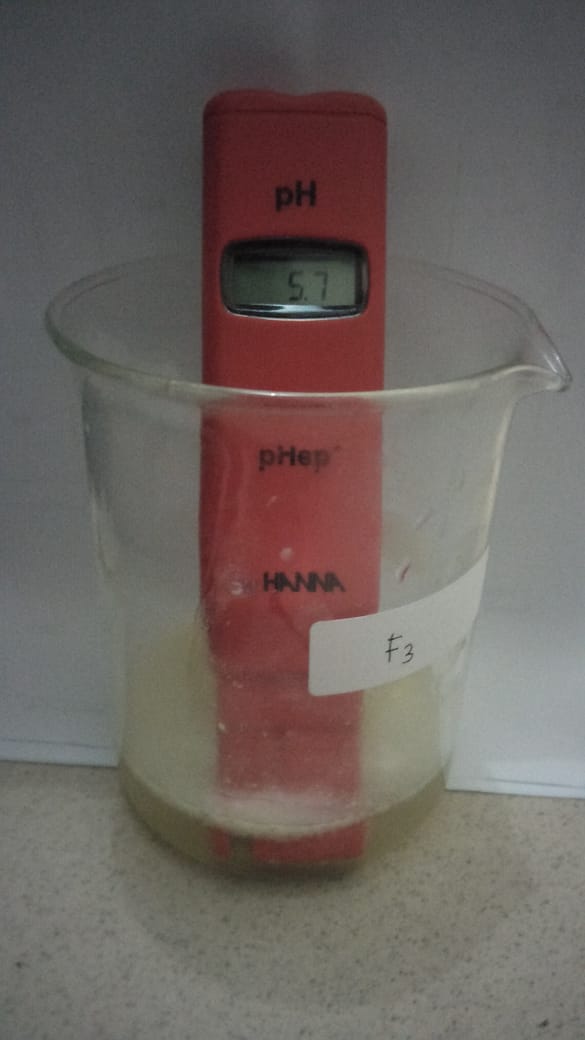 Pengukuran pH sediaan krim F1 (1%)Lampiran  8. Uji iritasi formula pada sukarelawan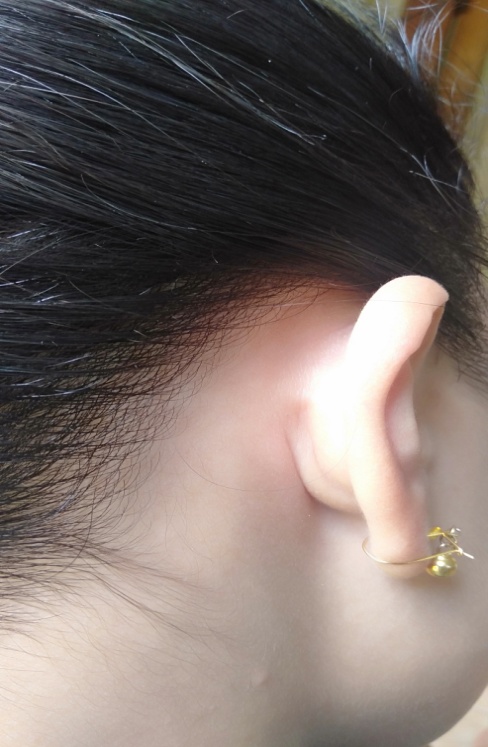 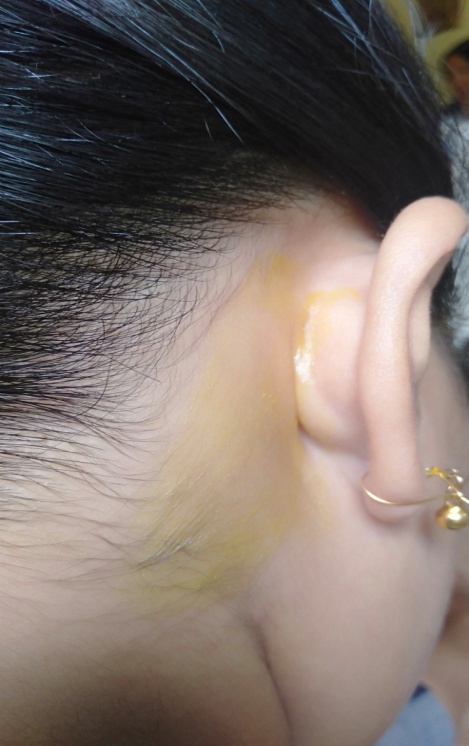    Gambar sukarelawan Sebelum		    Gambar sukarelawan pada       pengolesan formula			       saat pengolesan formula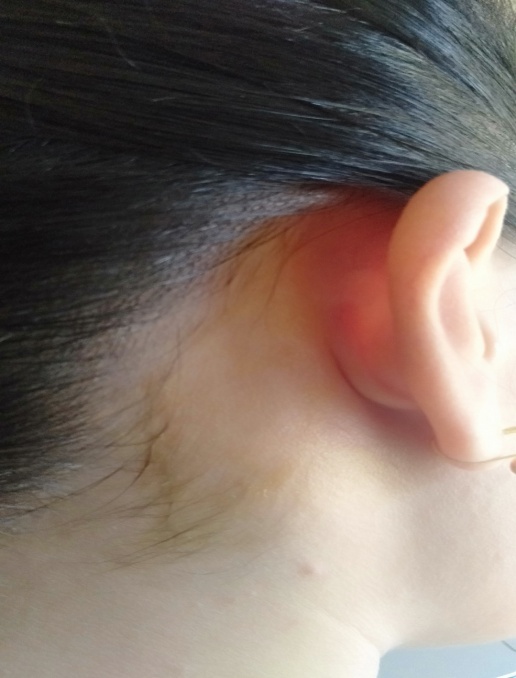 Gambar sukarelawan setelah 24 jam pemakaian formulaDan tidak terjadi iritasiLampiran  9. Bagan alir  prosedur kerja Lampiran 10. Bagan alir  proses pembuatan sediaan  krimLampiran 11.  Perhitungan % rendamen simplisiaMinyak kemiri = 38,0 %Ekstrak Kunyit = Perhitungan  Karakterisasi  SimplisiaPerhitungan kadar air simplisiaKadar air		 = Sampel 1Berat sampel		 = 5,0 gramVolume 1		 = 0,8 mlVolume 2		 = 1 mlKadar air		 =  = 4 %Sampel 2 Berat sampel		= 5,0Volume 1		= 0,8 mlVolume 2		= 1,2 mlKadar air		=Sampel 3Berat sampel		= 5,0Volume 1 		= 1,2 mlVolume 2		= 1 ml Kadar air 		= Rata-rata kadar air	= = 5.33 %Lampiran 12.  Surat pernyataanSURAT PERNYATAANSaya yang  ber tandatangan dibawah  ini:Nama		:Umur		:Alamat		:Menyatakan bersedia menjadi sukarelawan untuk uji iritasi yang dilakukan dalam penelitian eva mei sarah purba dengan judul penelitian Pembuatan  Minyak Kemiri (Aleurites moluccana L.)  Dengan Metode Sangrai Selama 15 menit Dan Pemanfaatannya Sebagai Bahan Dasar Sediaan Krim Ekstrak Etanol kunyit ( curcuma longa L.) dan memenuhi kriteria sebagai sukarelawan uji sebagai berikut (Ditjen POM, 1985). Wanita berbadan  sehatUsia antara 20-30 tahunTidak ada riwayat penyakit yang berhubungan dengan alergiBersedia menjadi relawanApabila terjadi hal-hal yang tidak di inginkan selama uji iritasi, sukarelawan tidak akan menuntut kepada peneliti.Demikian surat pernyataan ini dibuat, atas partisipasinya peneliti mengucapkan terimakasih.Medan, Juni 2019Sukarelawan							Peneliti(		)					(eva mei sarah purba) Lampiran 13. Contoh Lembar penilaian Kuesioner Untuk Uji Kesukaan (Hedonic test)Mohon kesediaan sahabat/teman-teman untuk mengisikan  jawaban sesuai dengan pendapatnya.Nama	: Umur	:  Perhatikan warna dari masing-masing formula dan mohon diberi jawaban pada pertanyaan:Bagaimana penilaian sahabat/teman-teman terhadap Warna sediaan krim “konsentrasi 0,25 %”iniSTS	2. TS	3. KS. 		4. S		5. SSBagaimana penilaian sahabat/teman-teman terhadap Warna sediaan krim “konsentrasi 0,5%”iniSTS	2. TS	3. KS. 		4. S		5. SSBagaimana penilaian sahabat/teman-teman terhadap Warna  sediaan krim “konsentrasi 1 %”iniSTS	2. TS	3. KS. 		4. S		5. SSB.  Perhatikan Bau dari masing-masing formula dan mohon diberi jawaban pada pertanyaan:Bagaimana penilaian sahabat/teman-teman terhadap Bau  sediaan krim “konsentrasi 0,25 %” iniSTS	2. TS	3. KS. 		4. S		5. SS2. Bagaimana penilaian  sahabat/teman-teman  terhadap Bau sediaan  krim “konsentrasi  0,5%” iniSTS	2. TS	3. KS. 		4. S		5. SS3.  Bagaimana penilaian sahabat/teman-teman terhadap  Bau  sediaan  krim “konsentrasi  1%” iniSTS	2. TS	3. KS. 		4. S		5. SSC.  Perhatikan Bentuk/konsistensi dari masing-masing formula dan mohon diberi jawaban pada pertanyaan:Bagaimana penilaian sahabat/teman-teman terhadap Bentuk/konsistensi sediaan krim “konsentrasi  0,25%”iniSTS	2. TS	3. KS. 		4. S		5. SS3. Bagaimana penilaian sahabat/teman-teman terhadap Bentuk/konsistensi sediaan krim  “konsentrasi 0,5%”iniSTS	2. TS	3. KS. 		4. S		5. SS4.  Bagaimana penilaian sahabat/teman-teman terhadap Bentuk/konsistensi sediaan krim  “konsentrasi 1%”iniSTS	2. TS	3. KS. 		4. S		5. SSLampiran 14. Perhitungan Uji HedonikLampiran Kesukaan Warna Formulasi IStandar deviasi (SD) =Standar deviasi (SD)==  0.6047     Rentang nilai kesukaan warna dari sediaan formulasi      = Nilai rata-rata ( – 0.6047 ± Nilai rata-rata (+ 0.6047 = 4.45-0.6047 ± + 0.6047  = 3.84535.0547 Lanjutan Lampiran  Tabel Uji Kesukaan Warna Formulasi IIStandar deviasi (SD) =  Standar deviasi (SD)==  0.6568 Rentang nilai kesukaan warna dari sediaan formulasi II = Nilai rata-rata -0.6568 Nilai rata-rata (+ 0.6568 = 4.3- 0.6568 ± 4.3 + 0.6568 = 3.6432 ±4.9568 LanjutanLampiran  Hasil Uji Kesukaan Warna Formulasi IIIStandar deviasi (SD) =Standar deviasi (SD)==  0.7181Rentang nilai kesukaan warna dari sediaan formulasi III= Nilai rata-rata ( - 0.7181Nilai rata-rata (+  0.7181= 4.1 - 0.7181 4.1 + 0.7181= 3.819 4.8181 Lanjutan Lampiran   Tabel Kesukaan bau Formulasi IStandar deviasi (SD) =Standar deviasi (SD)==  0.5871Rentang nilai kesukaan bau dari sediaan formulasi I = Nilai rata-rata -0.5871Nilai rata-rata (+ 0.5871= 4.35-0.5871 4.35+ 0.5871= 3.76294.9371 LanjutanLampiran   Tabel Kesukaan Bau Formulasi IIStandar deviasi (SD) =Standar deviasi (SD)==  0.5981Rentang nilai kesukaan bau dari sediaan formulasi II= Nilai rata-rata (-0.5981 ± Nilai rata-rata (+ 0.5981= 4.4 -0.5981 ± 4.4+ 0.5981= 3.8019 ± 4.9981 LanjutanLampiran  Tabel Kesukaan Bau Formulasi IIIStandar deviasi (SD) =Standar deviasi (SD)==  0.7458Rentang nilai kesukaan bau dari sediaan formulasi III= Nilai rata-rata (-0.7458 ± Nilai rata-rata ( + 0.7458= 4.15 - 0.7458 ± 4.15+ 0.7458= 3.4042 ± 4.8958 Lanjutan Lampiran       Tabel Uji Kesukaan Bentuk Formulasi IStandar deviasi (SD) =Standar deviasi (SD)==  0.6569Rentang nilai kesukaan bentuk dari sediaan formulasi I = Nilai rata-rata (-0,6569 ± Nilai rata-rata (+ 0,6569= 4.3-0.6569 ± 4.3+ 0.6569= 3.6431 ± 4,9569 LanjutanLampiran   Tabel Uji Kesukaan Bentuk Formulasi IIStandar deviasi (SD) =Standar deviasi (SD)==  0.6155Rentang nilai kesukaan bentuk dari sediaan formulasi II= Nilai rata-rata (-0.6155 ± Nilai rata-rata (+ 0.6155= 4.2 - 0.6155 ± 4.2 + 0.6155= 3.5845 ± 4.8155 LanjutanLampiran Tabel Uji Kesukaan Bentuk Formulasi IIIStandar deviasi (SD) =Standar deviasi (SD)==  0.7164Rentang nilai kesukaan bentuk dari sediaan formulasi III= Nilai rata-rata (-0.7164 µ Nilai rata-rata (+ 0.7164= 4.25-0.7164 ± 4.25+ 0.7164= 3.5336 ± 4.966PanelisHasil Uji Kesukaan warna  pada Sukarelawan Hasil Uji Kesukaan warna  pada Sukarelawan Hasil Uji Kesukaan warna  pada Sukarelawan Hasil Uji Kesukaan warna  pada Sukarelawan PanelisKodeNilai kesukaan (X)(Xi - )(Xi - )21S4-0.450.20252SS50.550.30253SS50.550.30254S4-0.450.20255KS3-1.452.10256SS50.550.30257S4-0.450.20258SS50.550.30259S4-0.450.202510SS50.550.302511S4-0.450.202512S4-0.450.202513SS50.550.302514S4-0.450.202515SS50.550.302516SS50.550.302517S4-0.450.202518SS50.550.302519SS50.550.302520S4-0.450.2025Nilai kesukaan rata-rata (= 4.45Nilai kesukaan rata-rata (= 4.45Nilai kesukaan rata-rata (= 4.45Nilai total (Xi -  )2 =  6.95Nilai total (Xi -  )2 =  6.95PanelisHasil Uji Kesukaan Warna pada Sukarelawan Hasil Uji Kesukaan Warna pada Sukarelawan Hasil Uji Kesukaan Warna pada Sukarelawan Hasil Uji Kesukaan Warna pada Sukarelawan PanelisKodeNilai kesukaan (X)(X - )(Xi - )21S4-0.30.092SS50.70.493S4-0.30.094S4-0.30.095S4-0.30.096SS50.70.497S4-0.30.098SS50.70.499S4-0.30.0910SS50.70.4911KS3-1.31.6912S4-0.30.0913SS50.70.4914S4-0.30.0915S4-0.30.0916SS50.70.4917S4-0.30.0918SS50.70.4919SS50.70.4920KS3-1.31.69Nilai kesukaan rata-rata ( = 4.30Nilai kesukaan rata-rata ( = 4.30Nilai kesukaan rata-rata ( = 4.30Nilai total (Xi -  )2 =  8.2Nilai total (Xi -  )2 =  8.2PanelisHasil Uji Kesukaan Warna pada Sukarelawan Hasil Uji Kesukaan Warna pada Sukarelawan Hasil Uji Kesukaan Warna pada Sukarelawan Hasil Uji Kesukaan Warna pada Sukarelawan PanelisKodeNilai kesukaan (X)(X - )(Xi - )21S4-0.10.012SS50.90.813SS50.90.814S4-0.10.015KS3-1.11.216S4-0.10.017S4-0.10.018SS50.90.819S4-0.10.0110S4-0.10.0111S4-0.10.0112S4-0.10.0113KS3-1.11.2114S4-0.10.0115SS50.90.8116KS3-1.11.2117S4-0.10.0118SS50.90.8119SS50.90.8120KS3-1.11.21Nilai kesukaan rata-rata(   = 4.1Nilai kesukaan rata-rata(   = 4.1Nilai kesukaan rata-rata(   = 4.1Nilai total (Xi -  )2 =  9.8Nilai total (Xi -  )2 =  9.8PanelisHasil Uji Kesukaan Warna pada Sukarelawan Hasil Uji Kesukaan Warna pada Sukarelawan Hasil Uji Kesukaan Warna pada Sukarelawan Hasil Uji Kesukaan Warna pada Sukarelawan PanelisKodeNilai kesukaan (X)(Xi - )(Xi - )21SS50.650.42252S4-0.350.12253SS50.650.42254S4-0.350.12255SS50.650.42256S4-0.350.12257S4-0.350.12258SS50.650.42259S4-0.350.122510SS50.650.422511S4-0.350.122512S4-0.350.122513KS3-1.351.822514S4-0.350.122515SS50.650.422516S4-0.350.122517S4-0.350.122518SS50.650.422519SS50.650.422520S4-0.350.1225Nilai kesukaan rata-rata(  = 4.35Nilai kesukaan rata-rata(  = 4.35Nilai kesukaan rata-rata(  = 4.35Nilai total (Xi -  )2 =  6.55Nilai total (Xi -  )2 =  6.55PanelisHasil Uji Kesukaan Warna pada Sukarelawan Hasil Uji Kesukaan Warna pada Sukarelawan Hasil Uji Kesukaan Warna pada Sukarelawan Hasil Uji Kesukaan Warna pada Sukarelawan PanelisKodeNilai kesukaan (X)(Xi - )(Xi - )21SS50.60.362SS50.60.363S4-0.40.164SS50.60.365SS50.60.366S4-0.40.167S4-0.40.168SS50.600.369KS3-1.41.9610S4-0.40.1611SS50.60.3612S4-0.40.1613S4-0.40.1614SS50.60.3615S4-0.40.1616SS50.60.3617S4-0.40.1618SS50.60.3619S4-0.40.1620S4-0.40.16Nilai kesukaan rata-rata ( = 4.4Nilai kesukaan rata-rata ( = 4.4Nilai kesukaan rata-rata ( = 4.4Nilai total (Xi -  )2 =  6.8Nilai total (Xi -  )2 =  6.8PanelisHasil Uji Kesukaan Warna pada Sukarelawan Hasil Uji Kesukaan Warna pada Sukarelawan Hasil Uji Kesukaan Warna pada Sukarelawan Hasil Uji Kesukaan Warna pada Sukarelawan PanelisKodeNilai kesukaan (X)(Xi - )(Xi - )21SS50.850.72552S4-0.150.02253S4-0.150.02254S4-0.150.02255SS50.850.72556SS50.850.72557S4-0.150.02258KS3-1.151.32259KS3-1.151.322510SS50.850.725511S4-0.150.022512KS3-1.151.322513S4-0.150.022514SS50.850.725515S4-0.150.022516KS3-1.151.322517S4-0.150.022518SS50.850.725519S4-0.150.022520SS50.850.7255Nilai kesukaan rata-rata ( = 4.15Nilai kesukaan rata-rata ( = 4.15Nilai kesukaan rata-rata ( = 4.15Nilai total (Xi -  )2 =  10.571Nilai total (Xi -  )2 =  10.571PanelisHasil Uji Kesukaan Bentuk pada Sukarelawan Hasil Uji Kesukaan Bentuk pada Sukarelawan Hasil Uji Kesukaan Bentuk pada Sukarelawan Hasil Uji Kesukaan Bentuk pada Sukarelawan PanelisKodeNilai kesukaan (X)(Xi - )(Xi - )21S4-0.30.092SS50.70.493S4-0.30.094SS50.70.495SS50.70.496S4-0.30.097S4-0.30.098SS50.70.499S4-0.30.0910KS3-1.31.6911SS50.70.4912KS3-1.31.6913S4-0.30.0914SS50.70.4915S4-0.30.0916SS50.70.4917S4-0.30.0918S4-0.30.0919S4-0.30.0920SS50.70.49Nilai kesukaan rata-rata ( = 4.3Nilai kesukaan rata-rata ( = 4.3Nilai kesukaan rata-rata ( = 4.3Nilai total (Xi -  )2 =  8.2Nilai total (Xi -  )2 =  8.2PanelisHasil Uji Kesukaan Bentuk pada Sukarelawan Hasil Uji Kesukaan Bentuk pada Sukarelawan Hasil Uji Kesukaan Bentuk pada Sukarelawan Hasil Uji Kesukaan Bentuk pada Sukarelawan PanelisKodeNilai kesukaan (X)(X - )(Xi - )21SS50.80.642S4-0.20.043SS50.80.644S4-0.20.045SS50.80.646S4-0.20.047SS50.80.648KS3-1.21.449S4-0.20.0410S4-0.20.0411SS50.80.6412KS3-1.21.4413S4-0.20.0414SS50.80.6415S4-0.20.0416S4-0.20.0417S4-0.20.0418S4-0.20.0419S4-0.20.0420S4-0.20.04Nilai kesukaan rata-rata = 4.2Nilai kesukaan rata-rata = 4.2Nilai kesukaan rata-rata = 4.2Nilai total (Xi -  )2 =  7.2Nilai total (Xi -  )2 =  7.2PanelisHasil Uji Kesukaan Bentuk pada Sukarelawan Hasil Uji Kesukaan Bentuk pada Sukarelawan Hasil Uji Kesukaan Bentuk pada Sukarelawan Hasil Uji Kesukaan Bentuk pada Sukarelawan PanelisKodeNilai kesukaan (X)(Xi - )(Xi - )21SS50.750.56252SS50.750.56253SS50.750.56254S4-0.250.06255SS50.750.56256S4-0.250.06257S4-0.250.06258KS3-1.251.56259S4-0.250.062510S4-0.250.062511SS50.750.562512KS3-1.251.562513S4-0.250.062514SS50.750.562515S4-0.250.062516KS3-1.251.562517S4-0.250.062518SS50.750.562519S4-0.250.062520SS50.750.5625Nilai kesukaan rata-rata (= 4.25Nilai kesukaan rata-rata (= 4.25Nilai kesukaan rata-rata (= 4.25Nilai total (Xi -  )2 =  9.75Nilai total (Xi -  )2 =  9.75